В нашем детском саду 28 прошли новогодние утренники. Вот красавица-зима принесла с собой весёлые долгожданные новогодние праздники, одарила всех подарками! Самый любимый праздник, как взрослых, так и детей, конечно же, Новый год. Подготовка началась задолго до наступления праздников. Воспитатели с детьми разучивали стихотворения, и песни.
Новый год – время исполнения желаний, и для детей ожидание новогоднего праздника связано с волшебством от встречи с Дедом Морозом и Снегурочкой. Атмосфера праздника царила в детском саду всю предновогоднюю неделю, и проведённые утренники окунули всех в сказку.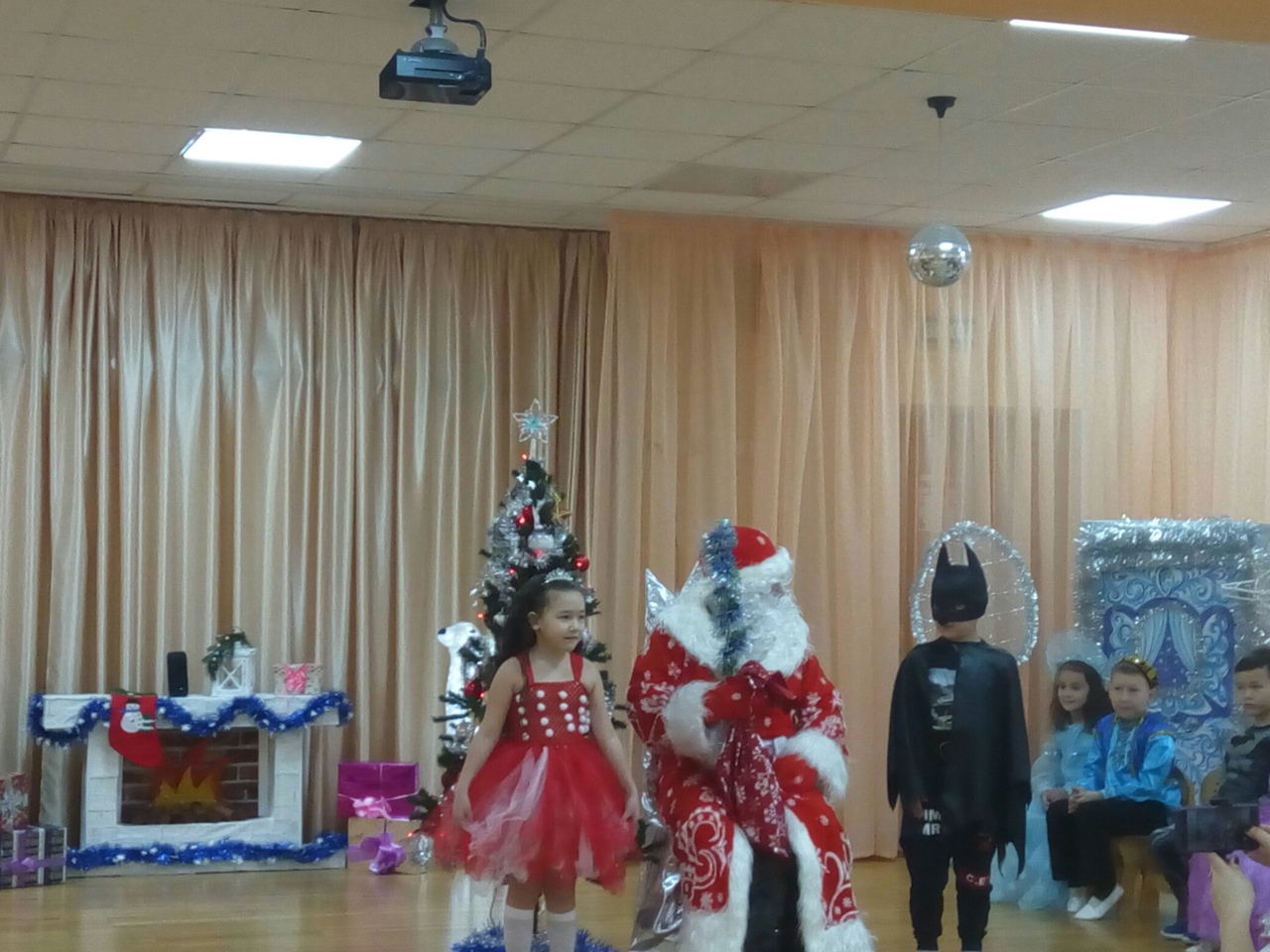 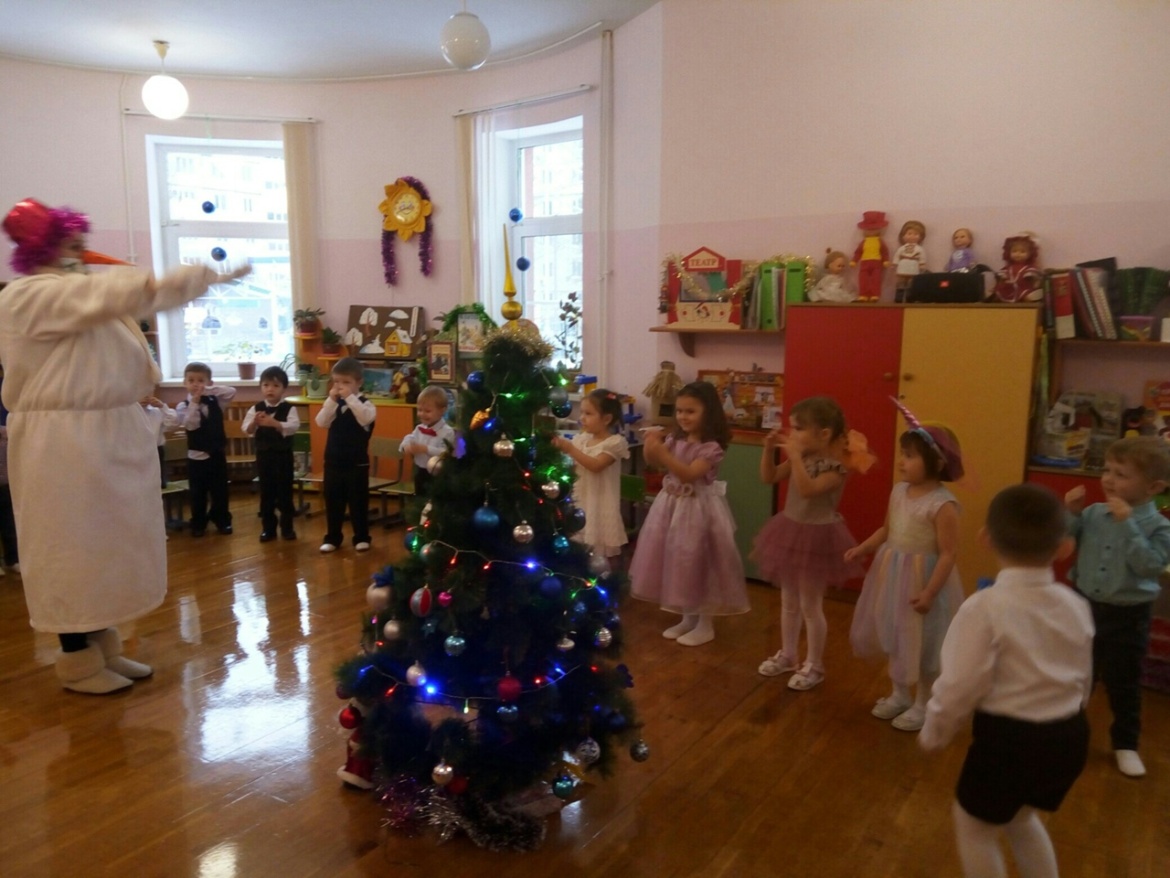 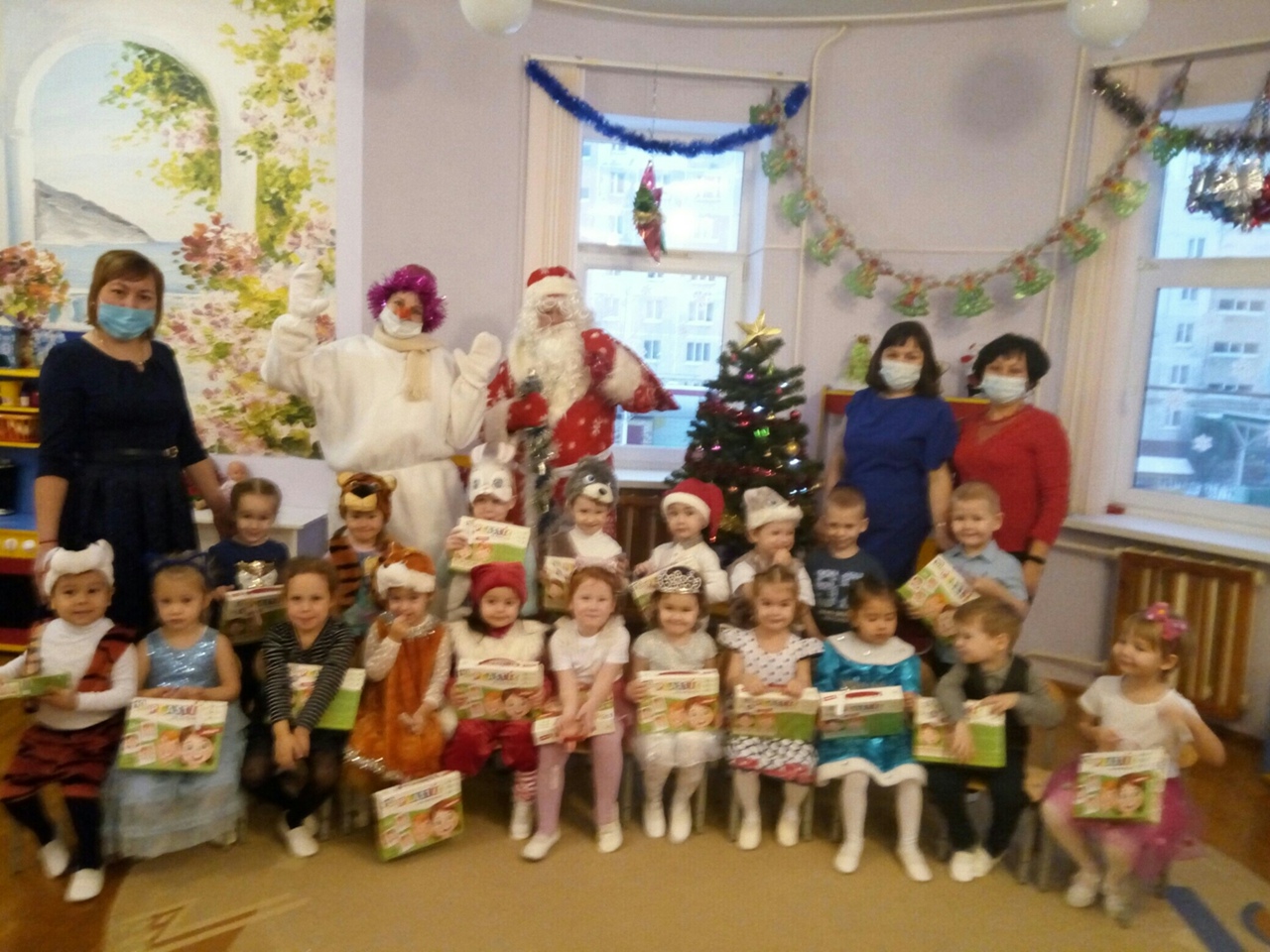 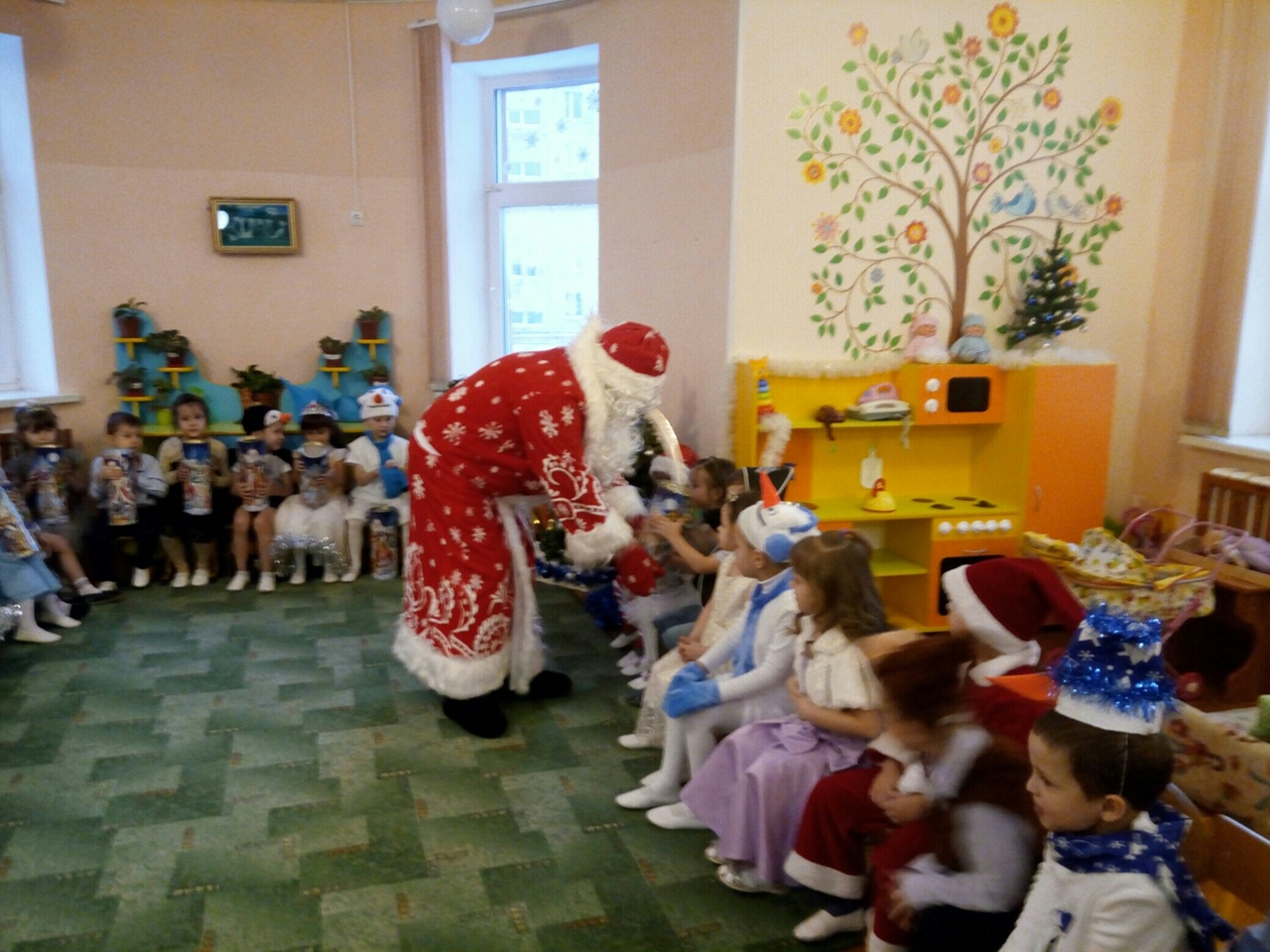 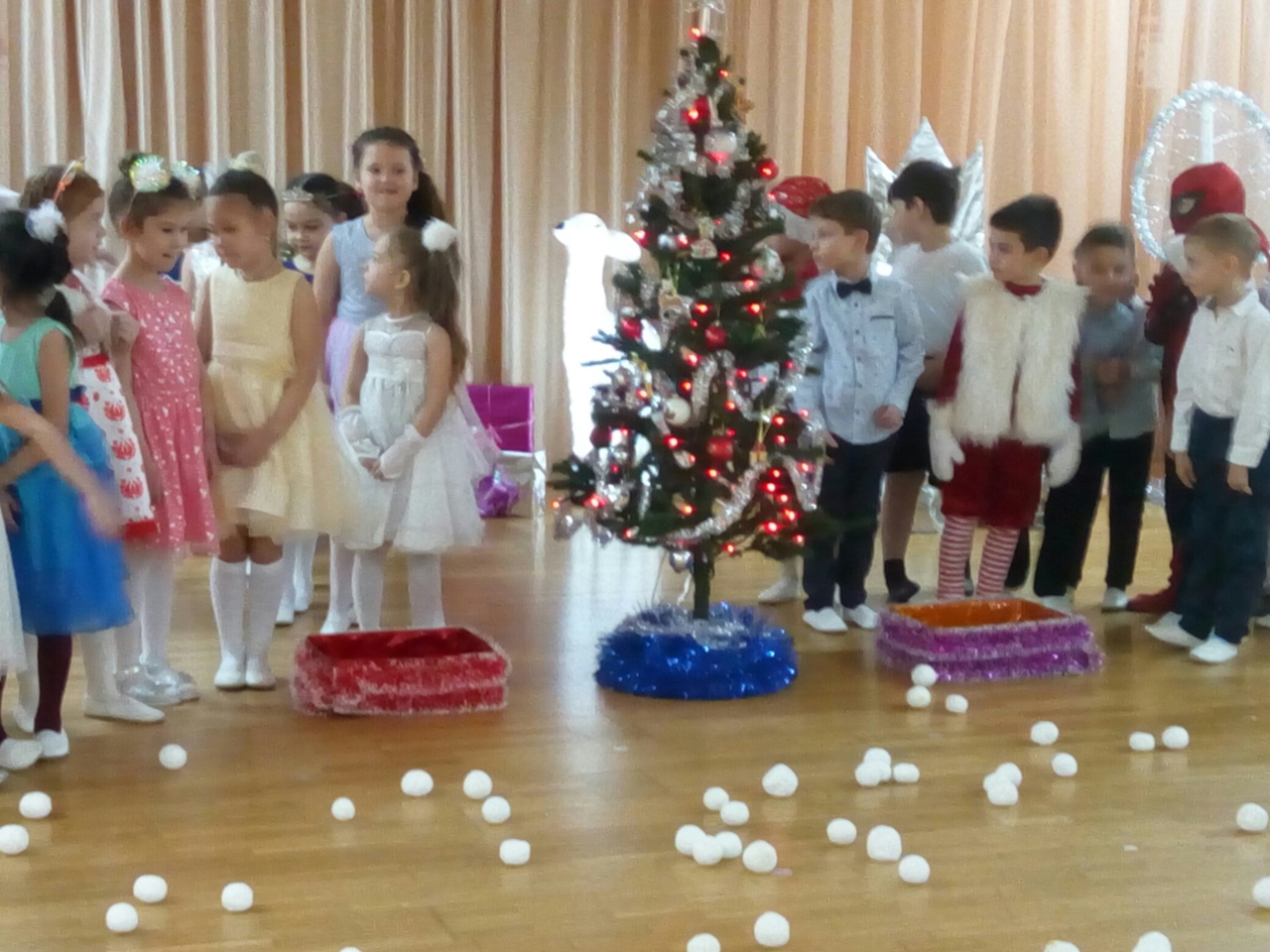 